  JAZYK  ČESKÝ ,  DOMÁCÍ  ÚKOLY   18.5.-22.5.2020PROCVIČOVÁNÍ  PRAVOPISU  -  SLOVA  SE  SKUPINAMI  DĚ ,TĚ ,NĚ ,BĚ,PĚ,VĚ,MĚ____________________________________________________________________________PO 18.8.- opakuj si  pravopis skupin dě,tě,ně ,bě,pě,vě,měhttps://skolakov.eu/cesky-jazyk/2-trida/pismeno-%C4%9B/slova-s-de-te-ne/znamkovane-diktaty-vety/cviceni1.htm      + učebnice str. 85 cv. 3 ,4 ústně + zdůvodni siÚT 19.5. - Pracovní sešit  str. 17 cv. 1,2,3ST 20.5. -  učebnice str. 86 cv.7,8 ,procvičuj  ústně nebo do cvičného sešituČT 21.5. -  Pracovní sešit str. 18 cv. 1,2,3PÁ 22. 5. – opakuj si pravopis skupin dě,tě,ně ,bě,pě,vě,mě  v učebnici  88 cv. 1,2 –ústně nebo                    do cvičného  sešitu   + napiš do sešitu JČ 1 napiš z učebnice str. 88 cv. 3PSANÍ   -  děti , odevzdáte mi  zítra 19.5. nebo ve čtvrtek 21.5. Písanku 1  .                 Dostaly  jste nový prázdný sešit  PSANÍ  2 ,do kterého  budete pokračovat  ve  psaní  jako                 v písance. / většinou opíšete básničku ,říkanku nebo předepsané řádky ,které vám pošlu /                Pište pěkně ,dodržujte správné tvary písmenek ,dodržujte  správné řádkování  -                jak  v  básničce ,nepřepisujte .    Do sešitu  Psaní 2 opiš  básničku i s nadpisem ABECEDA  , vše psacím písmem  , nepiš datum.                  __________________________________________________________________________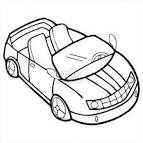 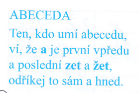 ČTENÍ   1/ Nezapomínej na čtení své knížky . Malého čtenáře dostaneš zpět a zas si četbu můžeš  zapsat.2/ V čítance si přečti  o autech  - Porsche a fiat  /127/ ,Popelářský vůz  na  straně  /131/,odpověz      na otázky .                                            Dobrovolný  úkol : znáš některé značky aut?ODEVZDÁŠ  MI :   PÍSANKA 1 ,SEŠIT ČTENÍ +MALÝ  ČTENÁŘ , PRAC. LIST 2 / MLÁĎATA  -DĚ,TĚ ,NĚ…Někteří  žáci mi neodevzdali  pracovní listy z JČ :čtení -s koníkem ,pravopis y,i- s mobilem ,sešit JČ 2!!!